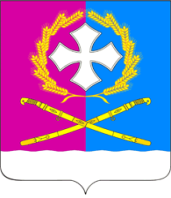 Совет Воронежского сельского поселенияУсть-Лабинского районаР Е Ш Е Н И Е«26» июля 2016 г.				                                    № 4ст. Воронежская						                          Протокол № 37О внесении изменений в решение Совета Воронежского сельского поселения Усть-Лабинского района от 30.06.2015 № 2 Протокол № 13«Об административной комиссии Воронежского сельского поселения Усть-Лабинского района»В соответствии с Законом Краснодарского края от 23 июля 2003 года № 608-КЗ «Об административных правонарушениях в Краснодарском крае», Законом Краснодарского края от 14 декабря 2006 года № 1144-КЗ «О наделении органов местного самоуправления муниципальных образований Краснодарского края отдельными государственными полномочиями по образованию и организации деятельности административных комиссий», Совет Воронежского сельского поселения Усть-Лабинского района, р е ш и л:1. Внести изменения в решение Совета Воронежского сельского поселения Усть-Лабинского района от 30.06.2015 № 2 Протокол № 13 «Об административной комиссии Воронежского сельского поселения Усть-Лабинского района», изложив приложение № 2 в новой редакции, согласно приложению к настоящему решению. 2. Контроль за исполнением настоящего решения возложить на заместителя главы Воронежского сельского поселения Усть-Лабинского района Зуева М.Д. 3. Общему отделу администрации Воронежского сельского поселения Усть-Лабинского района (Шевченко) обнародовать настоящее решение в установленном порядке и разместить на официальном сайте администрации Воронежского сельского поселения Усть-Лабинского района в сети «Интернет». 4. Настоящее решение вступает в силу со дня его официального обнародования.СОСТАВ административной комиссии Воронежского сельского поселения Усть-Лабинского районаГлава Воронежского сельского поселения Усть-Лабинского районаВ.А.МацкоПредседатель СоветаВоронежского сельского поселенияУсть-Лабинского районаГ.А.Белоконь  Приложение к решению Совета Воронежского сельского поселения Усть-Лабинского районаот 26.07.2016 г. № 4 Протокол № 37  Приложение № 2к решению Совета Воронежского сельского поселения Усть-Лабинского районаот 30.06.2015 г. № 2 Протокол № 13    1.Зуев Максим ДмитриевичЗаместитель главы Воронежского сельского поселения Усть-Лабинского района, председатель комиссии2.Шевченко Александра Владимировна Начальник общего отдела администрации Воронежского сельского поселения Усть-Лабинского района, заместитель председателя комиссии3.Богданова Кристина ВикторовнаНачальник юридического отдела администрации Воронежского сельского поселения Усть-Лабинского района, секретарь комиссииЧлены комиссии:Члены комиссии:Члены комиссии:4.Карпенко Ирина АлександровнаСпециалист 2 категории общего отдела администрации Воронежского сельского поселения Усть-Лабинского района5.Колпакова Ольга МихайловнаСпециалист 2 категории юридического отдела администрации Воронежского сельского поселения Усть-Лабинского района6. Борисенко Денис ЮрьевичДепутат Совета Воронежского сельского поселения Усть-Лабинского района, директор МКУ «Воронежский спортивный центр»7.Плешивая Оксана ВладимировнаДиректор МКУК «Культурно-досуговый центр «Воронежский»Глава Воронежского сельского поселения Усть-Лабинского района          В.А.Мацко